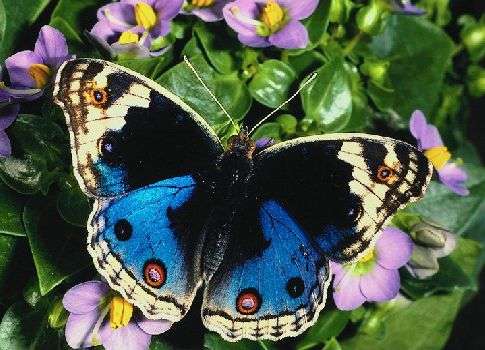 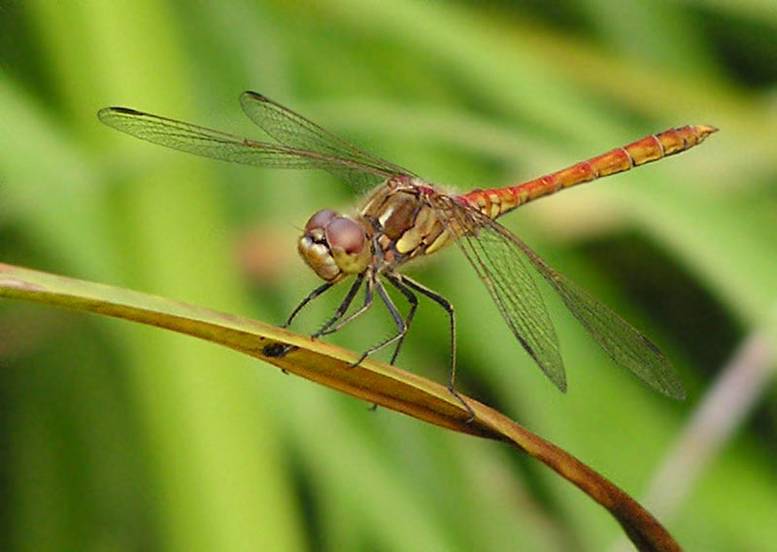 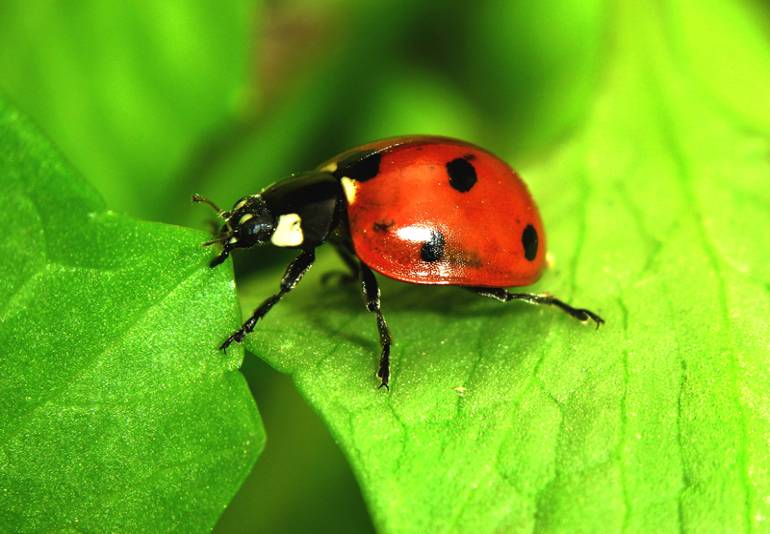 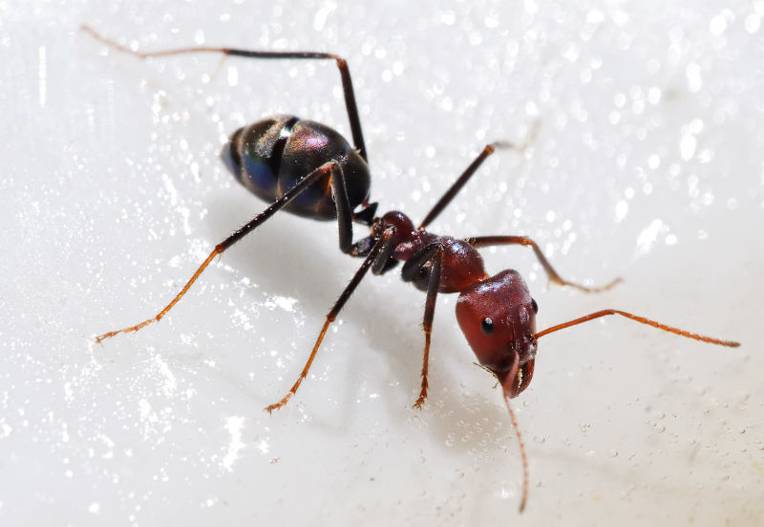 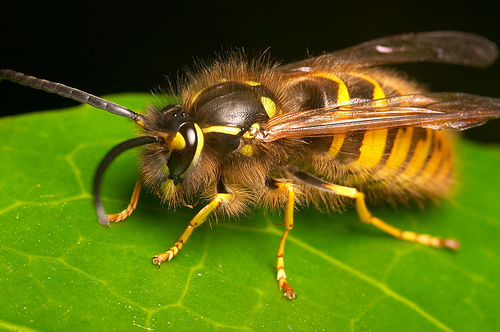 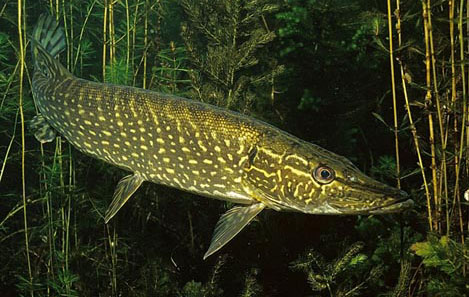 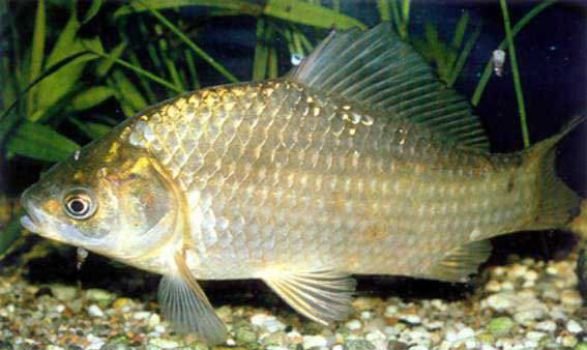 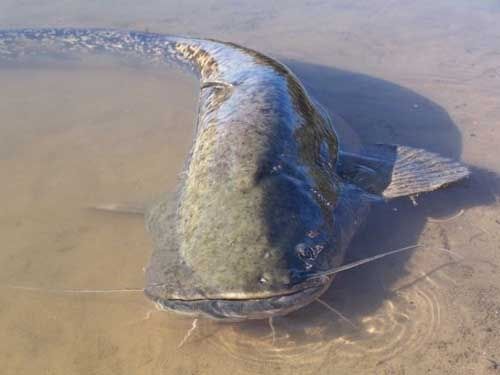 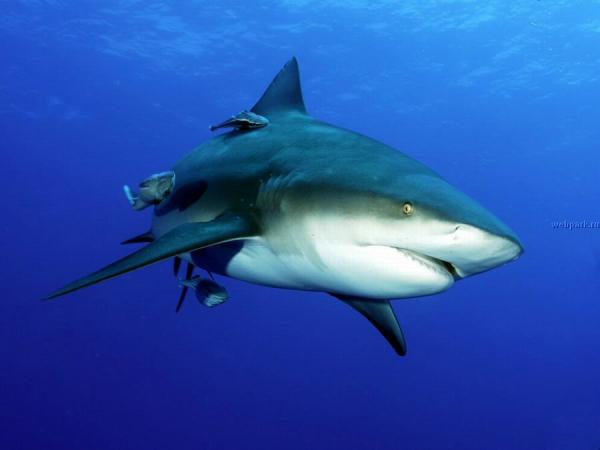 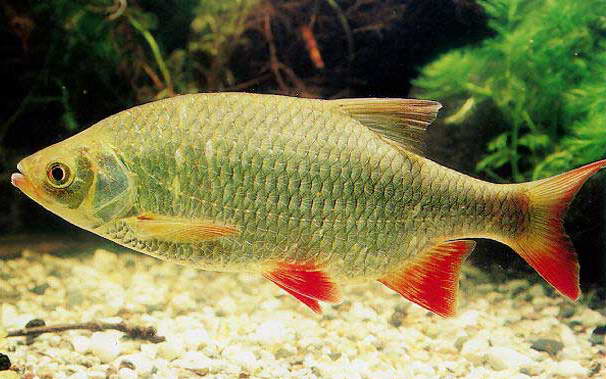 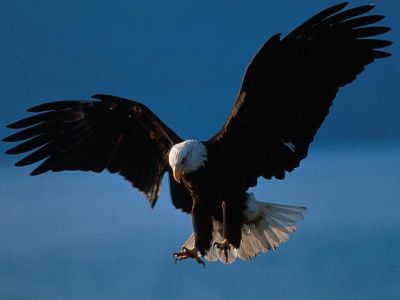 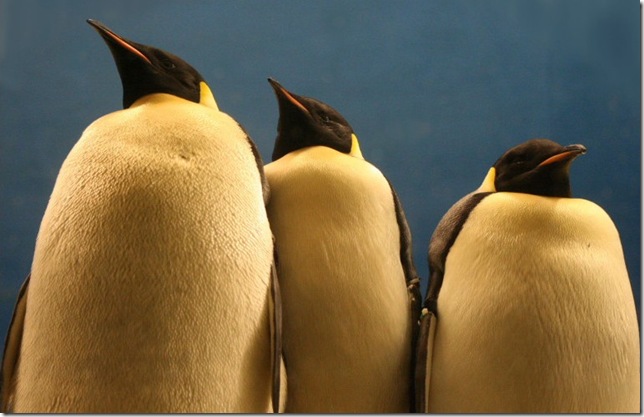 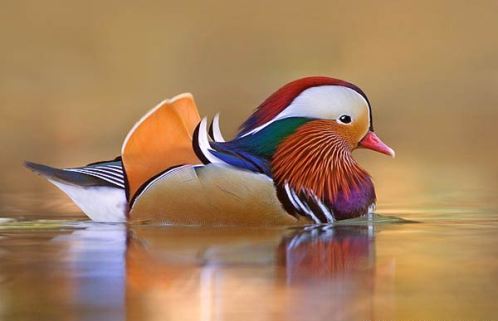 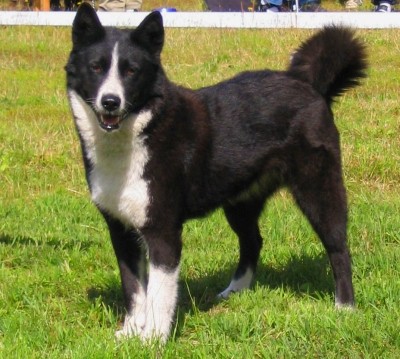 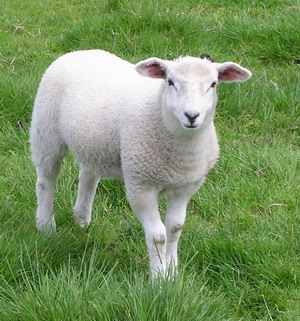 (прил.1)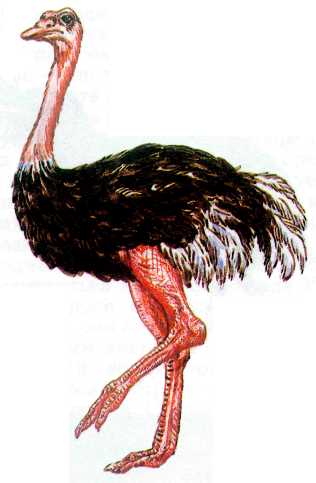 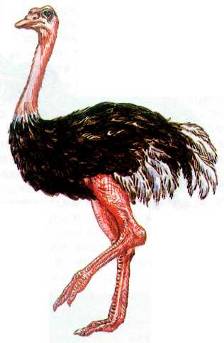 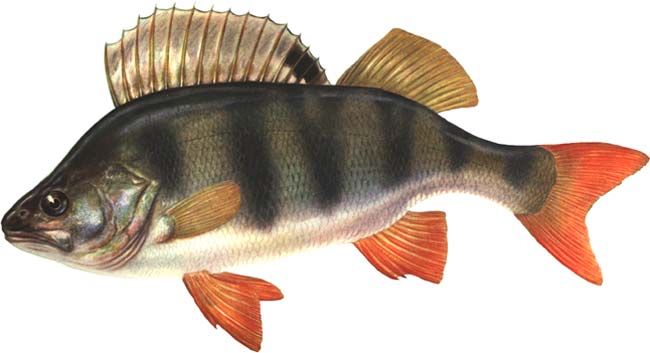 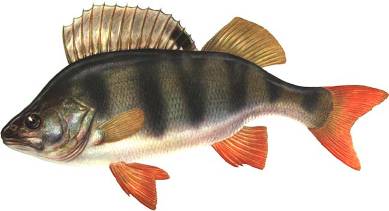 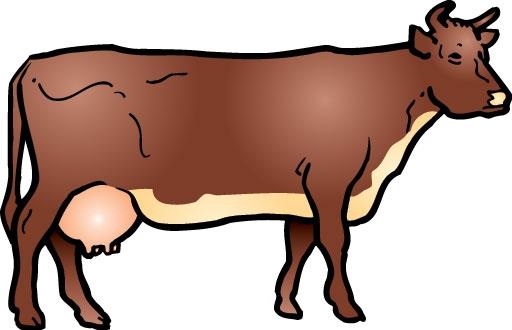 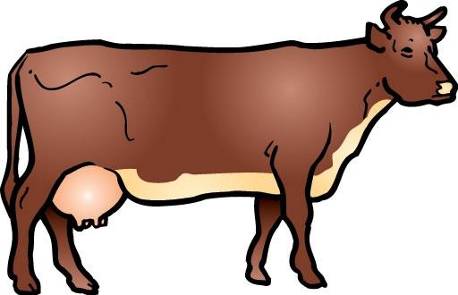 Прил.(2)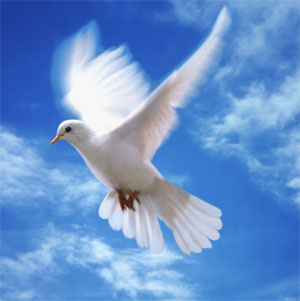 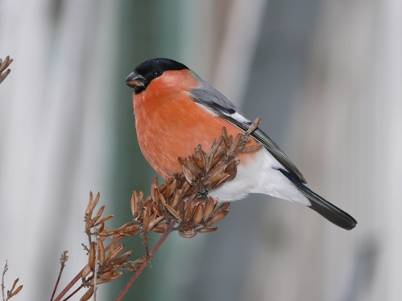 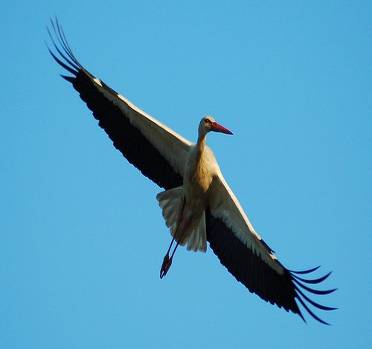 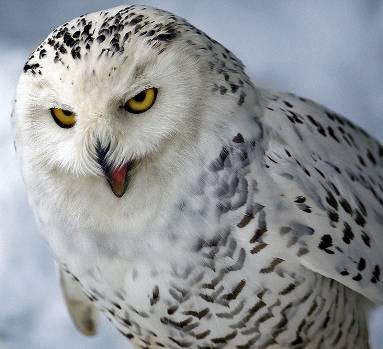 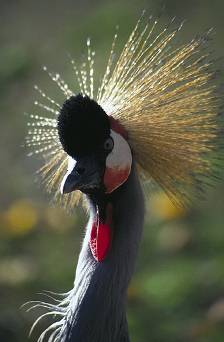 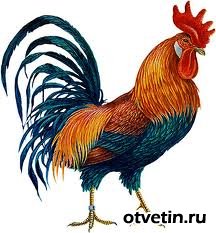 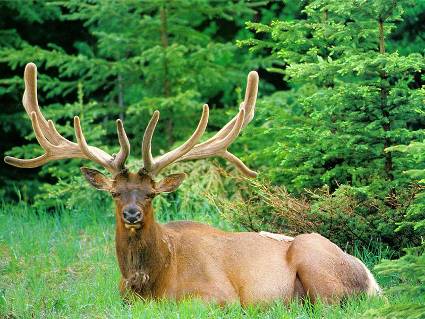 Прил.(3)